  PROGRAMME DES VACANCES D’ETE GROUPE DES PETITS : 3-5 ans Nom : ……………………………………………………………………..Semaine 1Du mercredi 7 au vendredi 9 juilletLe monde sous-marin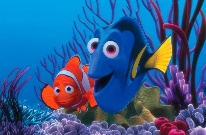 Semaine 2Du lundi 12 au vendredi 16 juilletTop Chef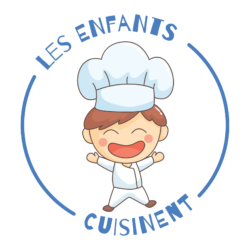 Semaine 3Du lundi 19 au vendredi 23 juilletLe monde des couleurs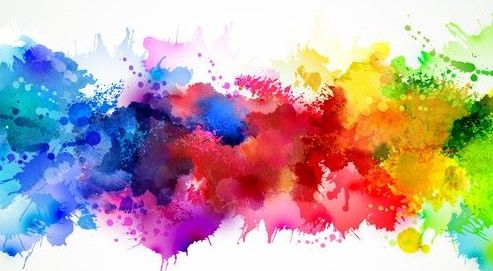 Semaine 4Du lundi 26 au vendredi 30 juilletPeter Pan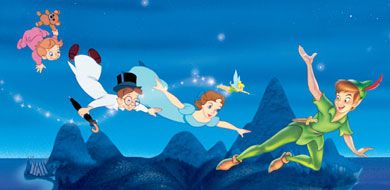 Semaine 5Du lundi 1 au vendredi 6 aoûtAu royaume des bonbons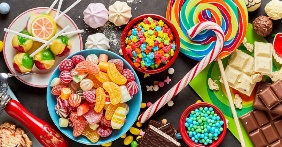 Semaine 6Du lundi 9 au vendredi 13 aoûtDans ta bulle d’eau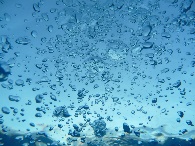 Lundi Mardi Mercredi Jeudi VendrediSemaine 1Semaine 2Semaine 3Semaine 4 Semaine 5Semaine 6